Игры и упражненияна стекле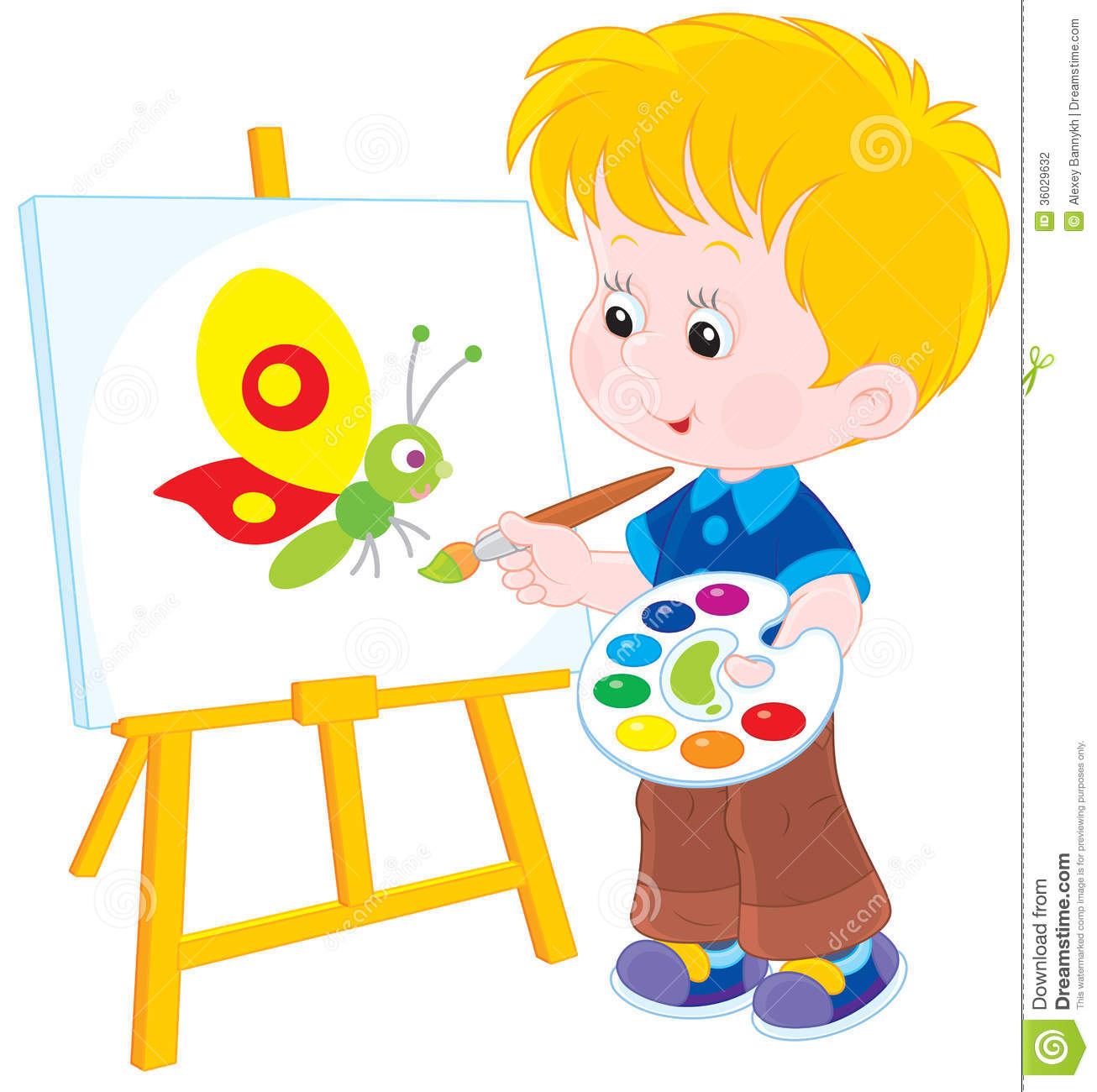 Упражнение «Давай познакомимся»Задачи: Знакомство с пособием, со свойствами стекла; развитие коммуникативных навыков.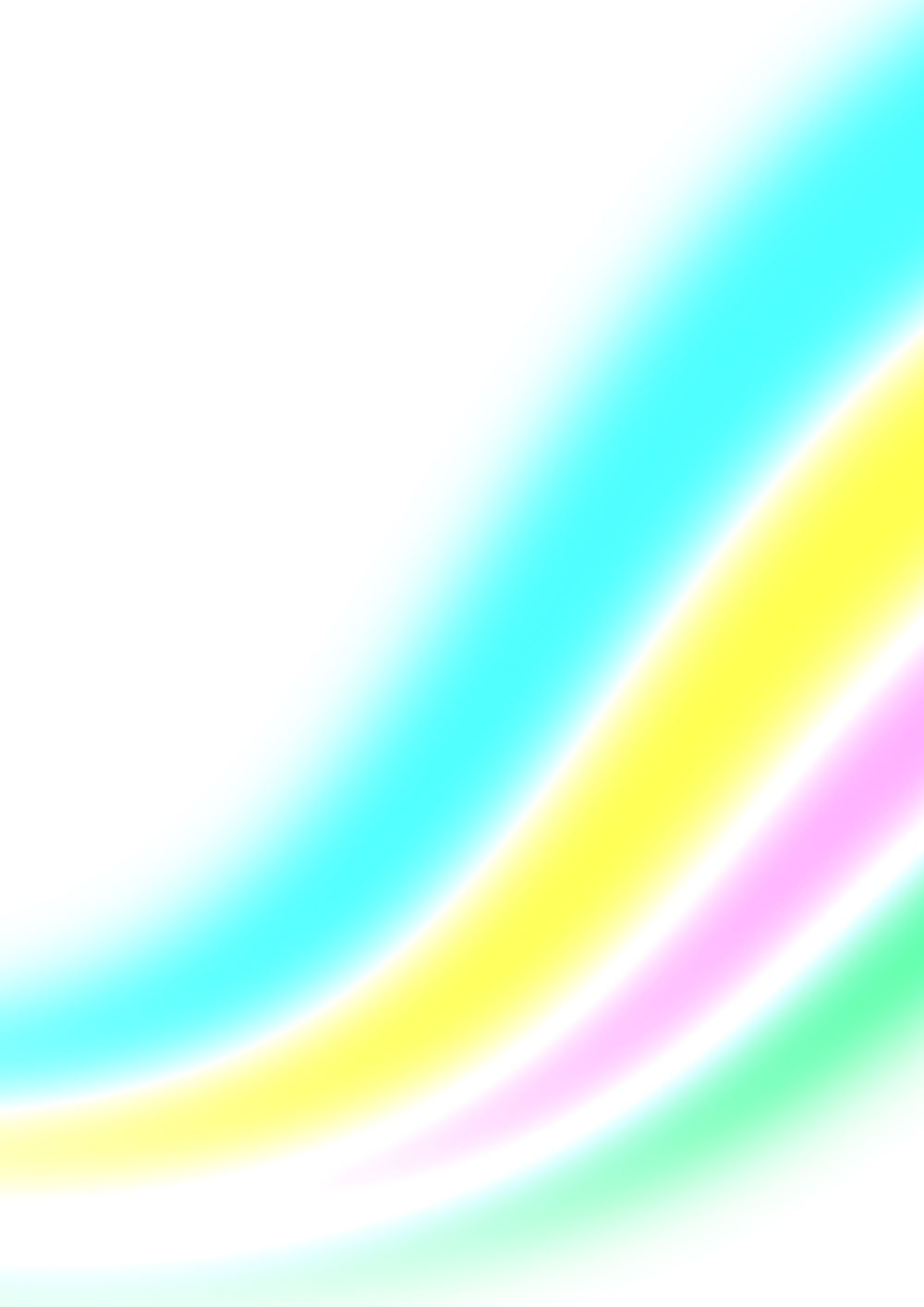 Описание осваиваемого приема: Взрослый и ребенок (или два ребенка) через стекло прикладывают свои ладони (пальчики) друг к другу.    Упражнение «Догони ладошку»Задачи: Развитие прослеживающей функции глаз, фиксации взора и ориентировки в пространстве (вверх, вниз, справа, слева).Описание осваиваемого приема: Ребенок прикладывает свою ладонь к стеклу в разных местах мольберта (вверху, внизу и т.д.) Второй ребенок должен «поймать» ладонь через стекло. Дети по очереди меняются ролями.Упражнение «Идёт дождик»Задачи: развитие зрительного внимания, зрительно-моторной координации. Умение располагать штрихи в указанном направлении (сверху вниз, слева направо, справа налево)Описание осваиваемого приема: Ребенок кончиками пальцев наносит на стекло штрихи, имитирующие падающие дождевые капли.Аналогичные упражнения: «Пальчик шагает», «Светит солнышко», «Зайчик прыгает», «Снегопад».Упражнение «Деревья»Задачи: Развитие межполушарного взаимодействия, воображения.Описание осваиваемого приема: Взрослый рисует ствол, а дети ладошками крону. Упражнение  "Снеговик"Цель: формирование умения дорисовывать изображения до целостного образа, используя традиционную технику рисования кистью (прием "примакивание", рисование кончиком кисти, рисование волнистых линий); расширение активного и пассивного словарного запаса ребенкаУпражнение  "Домик"Задачи: упражнять в различении признаков предметов; формировать коммуникативные навыки, развивать предпосылки творчества.Описание осваиваемого приема: воспитатель рисует домик, а дети – яркие, желтые окна.Упражнение «Соедини по точкам»Задачи: Развитие координированных движений глаз и рук. Описание осваиваемого приема: Ребенку предлагается провести линии через точки, нанесенные на стекло или прикрепленный с обратной стороны стекла лист с контурными изображениями предметов Упражнение «Рисуем портрет»Задачи: Ориентировка в пространстве, развитие зрительно - моторной координации.Описание осваиваемого приема: Ребенок рисует на стекле контуры и элементы  лица другого ребенка глядя на него. Упражнение «Укрась ёлку»Задачи: Развивать умение выполнять инструкцию, ориентироваться на плоскости.Упражнение "Дождик, дождик, кап, кап, кап" Цель: обучение приемам "пальцевой живописи"; развитие зрительно - двигательной координаций; формирование умений адекватно относиться к изобразительному материалу (не есть краски, не разбрызгивать воду и краски, не размазывать краски по телу или по столу), подрожать действиям педагога, принимать помощь с его стороны. Техника изображения: "пальцевая живопись". Описание осваиваемого приема: нанести краску одного цвета на один палец, ритмично нанести оттиски, сохраняя ритм посредством использования речевых конструкций (например, "так-так-так", "кап-кап-кап" и др.). Упражнение "Рисуем вместе"Задачи: развитие навыков ориентирования на вертикальной плоскости, сотрудничества; формирование творческой активности. Описание осваиваемого приема: дети с разных сторон рисуют одинаковые предметы, после чего объединяют рисунки совместным сюжетом. Например: "у белки день рождения" - дети рисуют шарики для белки, а затем проводят ниточки к ее лапкам. Воспитатель, побуждая детей работать совместно, формирует у них коммуникативные навыки, развивает предпосылки творчества. Упражнение «Необыкновенные следы»Задачи: обучение приемам "пальцевой живописи"; развитие навыков ориентирования на вертикальной плоскости, сотрудничества; формирование творческой активности.       «Идут медвежата» — ребенок рисует  кулачками «Прыгают зайцы» — кончиками пальцев ребенок ударяет по поверхности стекла, двигаясь в разных направлениях.«Ползут змейки» — ребенок расслабленными пальцами проводит по поверхности стекла   (в разных направлениях).«Бегут жучки-паучки» — ребенок двигает всеми пальцами, имитируя движение насекомых.Упражнение «Бусы для мамы»Задачи: обучение приемам "пальцевой живописи"; развитие навыков ориентирования на вертикальной плоскости, сотрудничества; формирование творческой активности. Описание осваиваемого приема: Провести линию на стекле, а потом «нанизывать» разные по форме или величине геометрические фигуры.Упражнение «Страна слов» Задачи: развитие зрительного внимания, зрительно-моторной координации.Описание осваиваемого приема: На поверхности стекла написано слово с пропущенной буквой. Ребенку предлагается написать пропущенную букву.